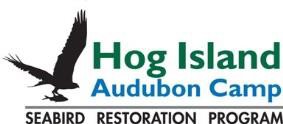 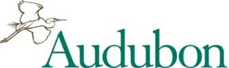 Daviess County Audubon Society2020 POWELL-FORDNature Scholarship ApplicationSharing Nature: An Educator's Week, July 12-17, 2020Scholarship will be in the amount of $1245. Recipient will be encouraged to explore additional sources to fund the remainder of costs. Award will be based on the potential for generating interest in science and the natural world in students in grades K-12 in the Green River Area.Program Description:Learn practical approaches and add inspiration to your environmental education curriculum during this action-packed program. Hog Island's experienced and enthusiastic instructors share their favorite approaches, methods and activities for engaging  both children and adults with nature.  Workshops using techniques in art, music, theater, journaling and other disciplines will be presented, as well as a host of classic Audubon Camp field trips, including a boat trip to the restored Atlantic Puffin and Tern colony on Eastern Egg Rock, intertidal explorations, and hiking through Hog Island's unspoiled spruce-fir forest. These experiences provide a wonderful opportunity to be learning outside in a beautiful setting, while also considering how you can take back some of these insights and methods to your students back home. We'll be exploring citizen science, creating some inquiry-based lessons on birds and other topics, and demonstrating both low and high-tech methods of teaching.Post-camp requirement: Scholarships are given on the stipulation that the recipient share their Hog Island experience in a public setting within 90 days of returning home from camp.  The venue is at the discretion of the participant – for example, a school presentation, slideshow for your Audubon chapter, blog post, or write-up in the town newspaper about your experience.  Please send a short email to hogisland@audubon.org about how you shared your experience, including any relevant links.  APPLICATION REQUIREMENTS: Narrative:  On a separate page, please explain how a session at Hog Island Audubon Camp will benefit you, your school, and your community.  Also include your thoughts on how you will fulfill the post-camp requirement above (be as specific as possible).  Please note if you are receiving financial aid from another organization.  Letter of Recommendation: Please submit at least one letter of recommendation – this can be emailed or mailed to the address below. Application Deadline:  March 1,  2020.  Return materials by email to jadams11_2008@yahoo.com.  Questions may be addressed via email or a message left at 270-344-1391.Last NameLast NameLast NameFirst NameFirst NameFirst NameDate of applicationDate of applicationDate of applicationDate of applicationAddressAddressAddressAddressAddressAddressEmailEmailEmailEmailCityCityCityStateStateStateZip CodeZip CodeCountryCountryPhone (day)Phone (day)Phone (day)Phone (evening)Phone (evening)Phone (evening)Phone (mobile)Phone (mobile)Phone (mobile)Phone (mobile)  Current Grade You Are Teaching  Current Grade You Are Teaching  Current Grade You Are TeachingNumber of years teaching ScienceNumber of years teaching ScienceNumber of years teaching ScienceAudubon Society Member?Audubon Society Member?Audubon Society Member?Audubon Society Member?SchoolAdditional science/environmental experienceAdditional science/environmental experienceAdditional science/environmental experienceAdditional science/environmental experienceAdditional science/environmental experienceAdditional science/environmental experienceAdditional science/environmental experienceAdditional science/environmental experienceAdditional science/environmental experienceAdditional science/environmental experience